Instructions for Domestic Wastewater Treatment Plant Operator Certification Application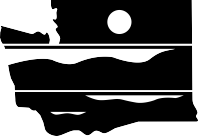 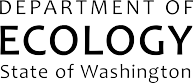 Before you complete this application, review the minimum education and experience requirements for the level of certification for which you are applying. You can find those requirements in chapter 173-230 WAC1 (Washington Administrative Code), Certification of Operators of Wastewater Treatment Plants.General InstructionsType or clearly print, using ink.Submit a fully completed application.Include your email address for exam notification.Ecology will return incomplete applications for completion.Describe—in detail—your domestic (sewage) wastewater treatment plant operating experience.Keep in mind the definition of operating experience: “The routine performance of duties, on site at a wastewater treatment plant...”Include transcripts or copies of certificates for education requirements.Unofficial transcripts are acceptable.Complete a Verification of Employment page for each employer. Be sure to include “operator” and “operator in charge” signatures.Sign and date the verification of employment, even if you do not have operating experience.If you are the operator in charge, DO NOT sign as both the “applicant” and “operator in charge”. Your supervisor needs to sign your Verification of Employment page.Ecology recommends attaching documentation of your domestic wastewater operating experience. Ecology may ask your employer to provide documentation of your experience.If applying for reciprocity, include a copy of your current certificate and, if applicable, a copy of your validation card, with your completed application.Keep a copy of your completed application for your records.Unless you are incarcerated, ONLY INCLUDE the ECOLOGY APPLICATION FEE.Mail your completed application and a check or money order, payable to Department of Ecology, to:Department of Ecology Cashiering UnitPO Box 47611Olympia, WA 98504-76111 https://apps.leg.wa.gov/wac/default.aspx?cite=173-230Ecology Application FeeYou must submit the application fee with your completed application. If the fee does not accompany your application, it delays the application review process—and thus, your approval to take an exam.Pay application fee by check or money order and make payable to Department of Ecology. Ecology does not accept credit cards for application fees.Applied Measurement Professionals Fees* FOR INFORMATION ONLY - DO NOT INCLUDE WITH APPLICATION FEEUpon application approval, Applied Measurement Professionals requires the Total Exam Fee amount to be paid in full at time of exam registration by credit card, company check, or money order. DO NOT INCLUDE THESE FEES WITH YOUR APPLICATION.Department of Corrections Fees* FOR INCARCERATED APPLICANTS ONLYThe fees in the table above are ONLY for incarcerated applicants.Ecology does not accept credit cards for application fees. Pay "Total Fee" by check or money order and make payable to Department of Ecology.If you have any questions or need further assistance, please visit the Wastewater Operator Certification2 Website, or contact Poppy Carre at opcert@ecy.wa.gov, or 360-407-6449,or toll free in Washington at 1-800-633-6193.*Fees are subject to change without notice.To request ADA Accommodation, contact Water Quality Reception at 360-407-6600. For Washington Relay Service or TTY call 711 or 877-833-6341. Visit Ecology’s ADA Accessibility web page3 for more information.2 https://ecology.wa.gov/Regulations-Permits/Permits-certifications/Wastewater-operator-certification3 https://ecology.wa.gov/About-us/Accessibility-equity/AccessibilityDOMESTIC WASTEWATER TREATMENT PLANT OPERATOR CERTIFICATION APPLICATION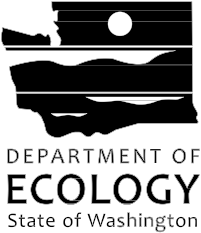 Applicant Information M  F  XName 							First	MI	Last	Suffix	GenderMailing Address 	City	State	ZipHome Phone 	 Cell Phone 	 Primary E-mail 		 Secondary E-mail 	 Employer 			 Employer AddressEmployer Phone 	 Operator in Charge Name:First	LastOffice Phone 		Cell Phone 	Check all statements that are relevant to this applicationI am applying for:	 Group I		 Group II	 Group III	 Group IV Operator in Training (OIT):	 OIT I	 OIT II		 OIT III		 OIT IVMy mailing address has changed. My employer has changed.My name has changed. Previous name: 	I am/have been a certified wastewater treatment plant operator in Washington. Certification Number 	This is an application for an upgrade from an OIT certification to a full certification. I am not a certified wastewater treatment plant operator in Washington.This is an application for reciprocity.This is an application for temporary certification per WAC 173-230-080. I require disability accommodation during testing.I need a copy of my receipt.To request materials in a format for the visually impaired, visit https://ecology.wa.gov/accessibility, or call Ecology’s ADA Coordinator at 360-407-6831, Relay Service 711, or TTY 877-833-6341.EducationTraining and education written on the application will not be used toward minimum requirements without documented proof. Attach sufficient proof of education and training, if not already on file with Ecology. Acceptable documents are official or unofficial transcripts and training certificates.High School/GEDName and location of high school attended Did you graduate?    Yes     No		Graduation Date 	 Did you earn a GED   Yes    No  N/A    GED School Name 	 GED Date 		Last Grade Completed:   6   7   8   9   10   11   12Post-High School TrainingSchool	Location	Major	Credits	Certificate orSemester/	 Degree/Year Quarter	receivedContinuing EducationClass Name	Location	Date Attended	Classroom Hours	CEUsDomestic (Sewage) Wastewater Operating ExperienceDescribe your wastewater operational duties and responsibilities for all domestic (sewage) wastewater employers. Complete this section – even if you have submitted an application before. Only leave this section blank if you do not have domestic wastewater operating experience.Most Recent ExperienceFrom:Job Title 							 Avg. hours/week 			  Percent of time worked: WW Treatment 			WW Maintenance 			WW Lab 		 WW Collections 		Industrial WW 				Drinking Water 			 Other 	 Duties/Responsibilities 											Month	Year		To:Month	YearTreatment Type	 Flow (MGD) 		Plant Class 	 Employer 				Mailing Address 			 Operator in Charge 		Phone 	Job Title 			 Avg. hours/week 	 Previous	Percent of time worked: WW Treatment 		WW Maintenance		 WW LabExperience	WW Collections 		Industrial WW 		Drinking Water 		Other 	From:Duties/Responsibilities 	Month	Year		To:Month	YearPreviousTreatment Type	 Flow (MGD)   Plant Class 	 Employer 			 Mailing Address 			 Operator in Charge 		  Phone 	Job Title 	 Avg. hours/week 	Experience	Percent of time worked: WW Treatment 			WW Maintenance 		 WW Lab 		 WW Collections 		Industrial WW 				Drinking Water 			Other 	From:Month	YearTo:Month	YearDuties/Responsibilities 	Treatment Type	 Flow (MGD)   Plant Class 	 Employer 		 Mailing Address 		Operator in Charge 		Phone 	Most Recent ExperienceFrom:Month	YearTo:Month	YearPrevious ExperienceFrom:Month	YearTo:Month	YearPrevious ExperienceFrom:Month	YearTo:Month	YearRelevant ExperienceSuch as: Collections, Industrial Wastewater, and Drinking WaterJob Title 			 Avg. hours/week 		 Type of Work: Collections 	 Industrial 	 Drinking Water: 	 Other 	(Check all that apply)Duties/Responsibilities 	Employer 		 Mailing Address 		 Supervisor Name 	  Phone 	Job Title 			 Avg. hours/week 		 Type of Work: Collections 	 Industrial 	 Drinking Water: 	 Other 	(Check all that apply)Duties/Responsibilities 	Employer 		 Mailing Address 	Supervisor Name		Phone 	Job Title 			 Avg. hours/week 		 Type of Work: Collections 	 Industrial 	 Drinking Water: 	 Other 	(Check all that apply)Duties/Responsibilities 	Employer 		 Mailing Address 	Supervisor Name		Phone 	Reciprocity ApplicantsPlease attach a copy of your current certificate and, if applicable, validation card.State/Province 	 Certification level 	 Expiration date 	 Certifying Agency 		 Certification Contact Name: 			 Certification Contact Email 				Signature Page & Verification of Current (Or Last) Wastewater Operator Work ExperienceThis information is used by Ecology to verify qualifying experience as a wastewater treatment plant operator. Information provided must represent the actual day to day work experience the applicant has in the operation and maintenance of a wastewater treatment plant, paid or unpaid. Complete one affidavit of employment form for each employer to equal minimum experience requirement for certification level for which you are applying. Regardless of your work experience you must sign this page.This affidavit certifies that 	has gainedApplicant Name/Certification Numberdomestic wastewater treatment plant operating experience as a 	Position Title (Operator, Assistant, Intern, Trainee)from 	 to 	 for the following domestic wastewater treatment facility:month/year	month/yearName of Wastewater Treatment Facility	Class of Plant	Treatment Type	Design Flow MGDThis individual is/wasemployed full-timeemployed part-timea volunteer full-timea volunteer part-time	a seasonal employee – from 	 to 	(include separate affidavit for each seasonal position)		month/year		month/year The work schedule for this position is 	hours a day 	 days a week.Describe the operational tasks and duties this individual routinely performs on-site at the wastewater treatment plant, that affect plant performance or effluent quality (attach work description showing wastewater tasks and duties): 	I certify all information contained in this application and any attachments is true and correct. I understand willful omissions or knowingly making a false statement may result in refusal to issue a certificate or could result in revocation of any certificate issued. I consent to an investigation of my employment records and other statements to verify my qualifications for certification.Applicant Signature	DateCertified Operator Verification (must be signed by someone other than applicant)I certify the applicant gained operating experience under my direction or supervision. I certify this information contains no willful misrepresentation or falsifications and this affidavit and any attachments accurately represent the work experience of the above named applicant.Operator Signature	Contact Telephone NumberCertification Number (required for verification)	DateApplication Level7/1/23 - 6/30/247/1/24 – 6/30/25Group I Group I OIT$60$75Groups II – IV Groups II – IV OIT$85$125YearExam FeeExam Administration FeeTotal Exam Fee2023$35$69$1042024$37$69$1067/1/23 – 6/30/247/1/24 – 12/31/21/1/25 – 6/30/25Group I /Group I OIT Application Fee$60$75$75Exam Fee$51$53TBDTotal Fee$111$128Group II-IV/Group II-IV OIT Application Fee$85$125$125Exam Fee$51$53TBDTotal Fee$136$178